СПРАВКАо результатах проверки информации, отраженной в обращении депутата Думы Советского района Яковкина С.В. г. Советский                                                          	 				       11.09.2023Председателем Контрольно-счетной палаты Советского района (КСП) Загоровским Александром Петровичем на основании информации, изложенной в письме Югорской межрайонной прокуратуры от 19.07.2023 № 896ж-2023/20711016/Нр137-23, проведено экспертно-аналитическое мероприятие (ЭАМ) по оценке законности использования служебных автомобилей для поездок к месту жительства главы Советского района и обратно. Мероприятие проведено в части проверки информации, отраженной в обращении депутата Думы Советского района Яковкина С.В.	Общие положенияОбъект ЭАМ: администрация Советского района ХМАО – Югры.Предмет проверки: законность использования служебных автомобилей для поездок к месту жительства главы Советского района и обратно. В ходе проведения ЭАМ установленоОбщие условия использования служебных автомобилейОрганами местного самоуправления Советского района используются автомобили, предоставленные обществом с ограниченной ответственностью (ООО) «Десяточка».Справка по ООО «Десяточка»Общество с ограниченной ответственностью «Десяточка»;Дата регистрации – 30.10.2013;ИНН 8622024562, КПП 862201001, ОГРН 1138622000857;Юридический адрес: 628260, ХМАО – Югра, г. Югорск, ул. Мира, д. 18/1, кв. 34;Уставный капитал 15 000,00 рублей;Среднесписочная численность 1 человек;Генеральный директор – Мазияров Александр Ильдарович;Текущее состояние – Регистрирующим органом принято решение о предстоящем исключении юридического лица из ЕГРЮЛ (наличие в ЕГРЮЛ сведений о юридическом лице, в отношении которых внесена запись о недостоверности); № решения 1816 от 04.09.2023; решение о предстоящем исключении юридического лица из ЕГРЮЛ опубликовано в журнале «Вестник государственной регистрации» № 35 от 06.09.2023.В реестре недобросовестных поставщиков не числится.Договор № 06 по организации транспортных услуг для муниципальных учреждений Советского района от 18.01.2022 (Договор № 06 от 18.01.2022) заключен между Муниципальным автономным учреждением «Центр комплексного обслуживания муниципальных учреждений Советского района «Сфера» (МАУ «Сфера») и ООО «Десяточка». В соответствии с указанным договором в целях организации транспортных услуг для муниципальных учреждений Советского района используются не менее 8 (восьми) автомобилей, в том числе: легковые автомобили класса «Е» (легковой или внедорожник; не менее двух); легковой автомобиль (минивен, мультивен, внедорожник; не менее одного); легковой автомобиль класса не ниже «В» (седан или хечбек; не менее пяти).Кроме того, в целях совместной деятельности по организации перевозок автомобильным транспортом сотрудников, в том числе должностных лиц администрации Советского района, для служебных целей, на безвозмездной основе заключено соглашение б/н от 01.02.2022 между МАУ «Сфера» и администрацией Советского района (Соглашение б/н от 01.02.2022).Как следует из ответа главы Советского района от 08.09.2023 № 01-ИСХ-9734 на запрос КСП от 06.09.2023 № 08-исх-463, автомобили, определенные Договором № 06 от 18.01.2022 и Соглашением б/н от 01.02.2022 (служебный транспорт), используются в том числе для поездок к месту жительства Буренкова Евгения Ивановича, замещающего муниципальную должность главы Советского района, и обратно.     Законность использования служебного транспорта для поездок к месту жительства главы Советского района и обратноГлава Советского района замещает муниципальную должность, т.е. имеет публично-правовой статус, с ним не заключается трудовой договор, поскольку данное лицо осуществляет в сфере регулирования публично-правовых, а не трудовых отношений (см. разъяснения Комитета Государственной Думы по федеративному устройству и вопросам местного самоуправления).Исходя из того, что глава Советского района не осуществляет свою деятельность в сфере регулирования трудовых отношений, к нему, по мнению КСП, не применимы такие понятия и связанные с ними правовые отношения, как рабочее время (ст. 91 Трудового кодекса (ТК) РФ) и правила внутреннего трудового распорядка (ст. 189 ТК РФ). Неприменимость к главе муниципалитета норм трудового законодательства обусловливает, в свою очередь, по мнению КСП, законность использования служебного транспорта главой муниципального образования в любое время (в период замещения муниципальной должности), если это использование связано с исполнением должностных обязанностей.По мнению КСП, беспрепятственное, независимое и эффективное осуществление полномочий главы муниципального образования не может быть поставлено в зависимость от места жительства физического лица, замещающего муниципальную должность главы муниципалитета, расписания движения общественного транспорта либо наличия у физического лица, замещающего муниципальную должность главы муниципалитета, личного автотранспорта.Поскольку следование к месту осуществления служебной деятельности является необходимым условием осуществления полномочий главы муниципального образования, использование служебного транспорта для таких поездок, по мнению КСП, не может расцениваться в качестве неслужебного (личного) использования. В данной ситуации преследуется цель создания условий для беспрепятственного осуществления обязанностей главы муниципалитета.Схожая позиция отражена в мнении прокуратуры Кочевского района Пермского края (скриншот прилагается), а также в судебных прецендентах:решение Кудымкарского городского суда Пермского края № 12-93/2015 от 16.06.2015 по делу № 12-93/2015;  решение Ярославского районного суда № 2А-165/2021 от 09.03.2021 по делу № 2А-165/2021.Заключение	Исходя из анализа информации, отраженной в обращении депутата Думы Советского района Яковкина С.В., а также фактов и обстоятельств, установленных в ходе проведения настоящего экспертно-аналитического мероприятия, КСП выражает следующее мнение: Служебный транспорт используется для следования к месту осуществления служебной деятельности главы Советского района от его места жительства. По мнению КСП, использование служебного транспорта для следования к месту осуществления служебной деятельности главы Советского района законно и является необходимым условием осуществления полномочий главы муниципального образования.   В силу мнения КСП, выраженного выше, КСП не квалифицирует расходы, связанные с использованием служебного транспорта для следования к месту осуществления служебной деятельности главы Советского района, как ущерб, нанесенный бюджету Советского района, и, соответственно, не оценивает указанные расходы в таком контексте.Приложение. Скриншот – 1 лист.Председатель КСП	                                     				А.П. Загоровский	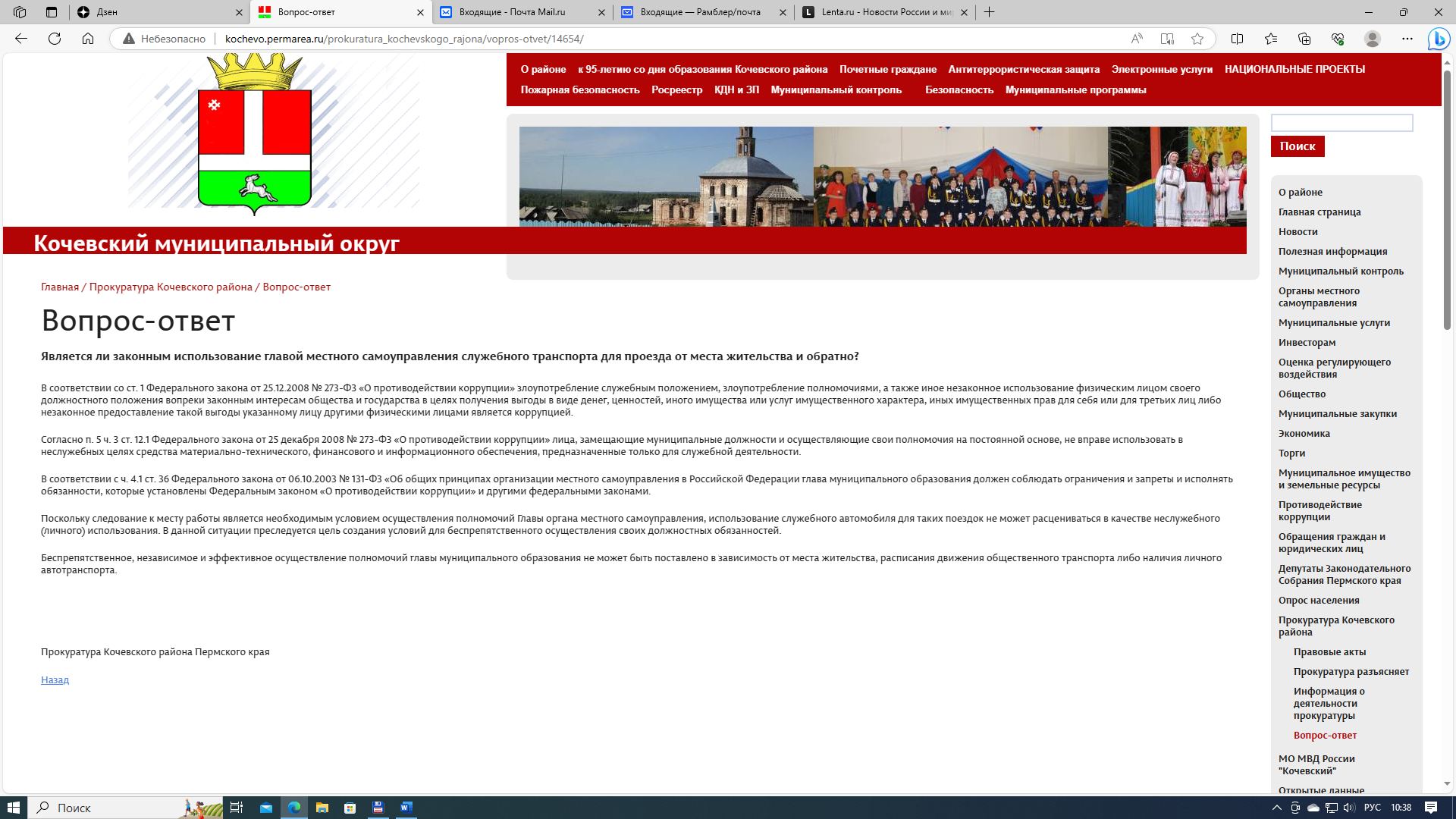 